Kedves Hatodikosok! Ezen a héten Fazekas Mihály verses epikai alkotásával, a Lúdas Matyival fogunk foglalkozni. Kérlek Benneteket, készítsétek elő a tankönyveteket és a munkafüzeteteket is, mert szükség lesz rájuk. Néhány fontos tudnivaló a műről, mielőtt együtt elolvasnánk: A Lúdas Matyi műfaja: elbeszélő költemény (alcíme szerint: „Egy eredeti magyar rege négy levonásban”) Fazekas Mihály a történetet „levonásokra”, és nem felvonásokra osztotta. Ez egy szójáték, mert a levonás utal a színházi felvonás szóra ill. a deresre húzást, verést is jelenti. A mű Lúdas Matyiról, az egyszeri libapásztorfiúról szól, aki többször is túljár a kapzsi és zsarnok földesúr, Döbrögi eszén. Fazekas a mű témáját a középkorba helyezi, de saját koráról mond ítéletet. Főhőse jellegzetes népmesei figura.A Lúdas Matyi-történet – vándormotívum. (Ez azt jelenti, hogy a zsarnok földesúr eszén túljáró jobbágyfiúról szóló történet sok nép irodalmában előfordul.) Fazekas azonban igazán magyar történetté alakította, a táj magyar, az emberek magyar parasztok, Döbrögi magyar földesúr. Fazekas műve bizonyítja gazdag szókincsét, a tudományos műveltségét is. A költő szívesen alkalmazza a népnyelv fordulatait, tájszavait; stílusa humoros, és tükrözi együttérzését a szegény néppel.Olvasás előtt ismerkedjünk meg a szerzővel is: Ki volt Fazekas Mihály (1766-1828)? 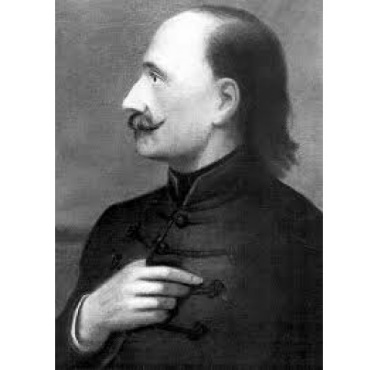 Debreceni cíviscsaládban (= polgárcsaládban) született, édesapja állatorvos volt. A híres debreceni kollégiumban tanult, ahol elsősorban az irodalom és a botanika (növénytan) érdekelte. Később teológiát tanult, majd beállt huszárnak. 14 évig katonáskodott és bejárta Európát. Leszerelése után visszatért Debrecenbe, ahol növénynemesítéssel és ritka növények termesztésével foglalkozott. 1804-ben írta meg a Lúdas Matyi első változatát. Tíz évvel később újra elővette, átdolgozta, majd 1817-ben Bécsben adatta ki. Diószegi Sámuellel együtt írta meg a Magyar füvészkönyvet. Részt vett Debrecen újjáépítésében az 1800-as évek elején pusztító tűzvészek után. Ő tervezte meg a debreceni Füvészkertet is. Tüdőbajban hunyt el 62 éves korában. És most a sok bevezető után nézzük a művet: (ha megnézted a rajzfilmet múlt héten, nem is lesz olyan nehéz az olvasás.) 1. nyisd ki a tankönyvedet a 199. oldalon2. nyisd meg a felolvasást: https://www.youtube.com/watch?v=lSyzySsJLUINézzük együtt a történetben szereplő szavakat! amit nem értesz és meg van számozva, az szokás szerint lent van a könyvben lábjegyzetben. ne ijedj meg, ha nem értesz mindent szó szerint, nagyon sok a szövegben a tájnyelvi szó. A lényeg, hogy az egész történetet egyben értsd, de persze megpróbálkozunk a szó szerinti magyarázattal is. néhány szó, ami nincs a lábjegyzetben: És nézzük meg az első levonást prózában is, hogy könnyebb legyen a szövegértés: 1. levonás:Élt egyszer egy özvegyasszony, és volt annak egy lusta fia: Matyi. Mátyás egy nap beleunt az otthoni nagy semmittevésbe, és kigyalogolt a falu szélén lévő dombig. Itt hasonló korú sihederekkel találkozott, akikkel jól megértette magát, a gondolkodása is megváltozott. A domb tetejéről látta a távoli hegyeket és messzi városok tornyait, amikről korábban tudomása sem volt. Egy idő után vágyat érzett arra a fiú, hogy világot járjon. Egy hét múlva esett a döbrögi vásár, ez lett az első célja, hogy azt felkeresse. Édesanyja libáit kérte el a fiú, hogy azokat vigye eladni a vásárba, így talán még szorgos, gazdag kereskedő is lehet egyszer belőle. Az anyja először elzárkózott az ötlettől, de aztán engedett gyermeke többszöri kérésének. Matyi fütyköst, ostort, tarisznyát kerített magának, édes szülője pedig ellátta étellel: túrót, hájat, kenyeret, sót, fokhagymát pakolt be neki az útra. Mátyás szépen elköszönt otthonról, és hamarosan útra kelt a húsz libával.Döbrögi uraság már régóta sajátságos módon vásárolt a döbrögi vásárban. Vagy maga szabta meg, hogy mennyibe kerül a termék, vagy lefoglalta, ha túl drágának ítélte meg az árát. Olyan is előfordult, hogy valaki már megvett egy-egy portékát, de őhatalmasságának megtetszett az, és elkobozta az illetőtől. Régen rossz volt, ha valaki ilyenkor protestálni mert. Matyi húsz libáján is megakadt a nagyúr szeme. Szegény fiú már azzal is felhívta magára a figyelmet, hogy míg mindenki mélyen megsüvegelte Döbrögit, addig Matyi fejfedője a kobakján maradt. Matyi három Márjásért kínálta a szárnyasok darabját, ám az úr a feléért akarta megvenni. Vitára is sor került, de Matyi húzta a rövidebbet. A libáit elvették tőle, őt magát pedig lekapták a tíz körméről és ötven botütéssel emlékeztették arra a kastélyban, hogy ki is az úr ezen a vidéken. Döbrögi egy bőrös karosszékből szemlélte, hogyan hajtják végre Matyin a fogdmegek a büntetést. Miután Matyi felkecmergett a deresről, ezeket mondta Döbröginek:			„Én Uram a' fizetést köszönöm; ha az Isten erőt ád,			'S Életben megtart, majd megszolgálom; azért tsak			Róvja fel a' kapu fél fájára, hogy el ne felejtse:			Háromszor veri ezt kenden Lúdas Matyi vissza!”Döbrögi legényei erre még jobban elagyabugyálták a sihedert, aki még kétszer megismételte a fenyegetését. A kinti sokaság is hallotta a jobbágygyerek szavait, meg azt is, ahogyan odabent, a kastélyban lévők gúnyos hahotára fakadtak.ÍRÁSBELI FELADAT: - munkafüzet 91. oldal / 1. feladat- munkafüzet 92. oldal / 4. és 5. feladat- munkafüzet 93. oldal / 6. feladat- munkafüzet 93. oldal / 8. feladatAz első levonást elolvastuk, a feladatokat megoldottad. Tarts legalább egy pici szünetet a második előtt. 2. levonás: 1. nyisd ki a tankönyvedet a 205. oldalon2. nyisd meg a felolvasást: https://www.youtube.com/watch?v=-6xNRCfB0Yonéhány szó, ami nincs a lábjegyzetben: A 2. levonás története: Matyi nem mert hazamenni, ezért sokfelé kóborolt a nagyvilágban. Mesterségeket, nyelveket tanult, és takarékos életmódjával pénzt is sikerült félretennie. Megváltozott a termete, az arcvonása is megférfiasodott. Egy napon Mátyás visszament Döbrögi uraság füstös nagy házához, de az épületet közben átalakították. A pompás palota falai álltak már, csak a tetőszerkezetet kellett még befejezni. A fiú - hirtelen ötlettől vezérelve - olasz ácsnak adta ki magát. Hozzáértőnek tetette magát, méregette a falakat, a farakásokat vizsgálta, nemtetszőn mosolygott az építkezésen. Hamarosan az úrnak is feltűnt az „idegen”, és beszédbe elegyedtek egymással. Matyi dicsérte a kőművesmunkát, de a palota tetejére szánt gerendákról becsmérlően beszélt. Amikor kiderült az ácsról, hogy olasz földön is rengeteget dolgozott, mindjárt ott marasztalták ebédre. Ebéd után Mátyás a tetőnek való nagyobb méretű fákról érdeklődött, és hamarosan ki is hajtottak Döbrögi híres erdejébe. Az ispán kétszáz fejszéssel járt a nyomukban, hogy a kiválasztott fákat még napszállta előtt kivágják. Matyi a roppant tölgyest vágatta sorban, így nem csoda, hogy a munkások egy idő múlva lemaradoztak tőlük. Akkor a ravasz fiú egy sűrű völgybe csalta le Döbrögit. A főúr segíteni akart az ácsnak: mérni igyekezett egy hatalmas fát, de Matyi megkapta a zsarnok két kezét, és összekötözte, hogy Döbrögi moccanni se tudott. A legény felfedte kilétét, és emlékeztette az uraságot a jogtalanságra, amit az korábban elkövetett ellene, majd vágott a fiú egy jó tölgyfa husángot, és „tarkótól talpig meghánnya keményen” Döbrögit. Az uraság ugyancsak hánykolódott az ötven botütés alatt, de korábban Matyi famohával betömte a hájas úr száját. A fejszecsapások is rengették az erdőt, úgyhogy senki sem hallott a közelben semmit az esetből. Matyi végezetül kivette a ludak árát Döbrögi zsebéből, majd úgy eltűnt, mintha ott sem lett volna.A fejszések estére végeztek a munkával, ledöntötték az erdő legszebb részét. Az ispánnak egy idő után gyanús lett az úr és az ács eltűnése, ezért kerestette a két férfit az erdőben. Amikor a hajtók elérték azt a völgyet, ahol Döbrögit elagyabugyálta Matyi, megijedtek, mert egy szíven szúrt kan horkantását vélték hallani. A jobbágyok nem mertek továbbmenni, hívták az ispánt, aki végre rálelt a széthasadozott ruhájú urára. A jó emberek az ölükben cipelték a kocsihoz gazdájukat, és vigyázva, cammogó szekéren vitték haza a megruházástól legyengült nagyurat.írásbeli feladat: - munkafüzet 94. oldal / 2. és 3. feladat- munkafüzet 95. oldal / 5., 6., 7. feladatBeküldendő: egy szülői igazolás e-mailben arról, hogy a feladatokat elkészítetted. Jó munkát kívánunk! Sok szeretettel: Ibi néni és Renáta nénia mű szófordulatajelentésa legyet a szárán csapkodtaa lába szárán csapkodta a legyekettunyalusta, semmirekellőkarikába hasalni közösen lustálkodni fejét töri, míg végére előtte rés nyílik, mellyen szándéka folyásnak eredhetsokat gondolkodik, mire támad egy nagyon jó ötlete kunyoráltkunyerálta, kérte, könyörgöttcsak lendíts valamitcsak csinálj valamit, csak haladj valamitkedve derül Matyinakfelderül a kedve, megörül Matyi az eladni való húszat kiszakasztákiválasztotta a 20 ludat, melyet eladni vittportékaáru, terméka mű szófordulatajelentéselenyészett híre nevévelelfelejtették őtnem igen kedvére hasalt voltlegutóbb ott húzták deresre díbdábkis értékű, ócskakijegyezni kijelölni (vágásra a fát az erdőben) meghányja keményenalaposan elveri fejérnépasszonyok